Major Grant Reporting - Progress Summary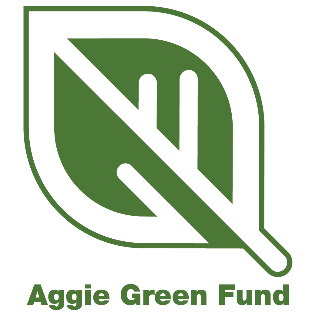 *NOTE: All Aggie Green Fund reporting must be submitted via the appropriate WizeHive link. The following questions are provided for applicants to prepare answers prior to entering them in the WizeHive portal.Project Title: 	Primary Contact: Primary Email Associated with Project: Project ID: What semester does this Progress Summary cover? Directions: Please summarize your project’s progress by answering the following questions, completing the budget table, and filling out the Score Card update.What have you completed with your project so far?What are you currently working on?What remains to be done to complete your project?Where are you at in your project timeline and when do you expect to complete your project? How does this compare to the timeline you submitted in your application?What obstacles, if any, have you encountered?Please attach pictures showing your current progress. Submitting at least two pictures are required, but up to five may be submitted. These should be high-quality images and may be used on the Aggie Green Fund website, social media, reports, or presentations. You can see the required specifications for photos here. Total amount requested from Aggie Green Fund:Please download the budget template here. Fill out the template to reflect your original budget request and up-to-date fund usage. Please upload your updated budget sheet.Please upload your updated Score Card. This should reflect current metrics for your project. You can download the template here.